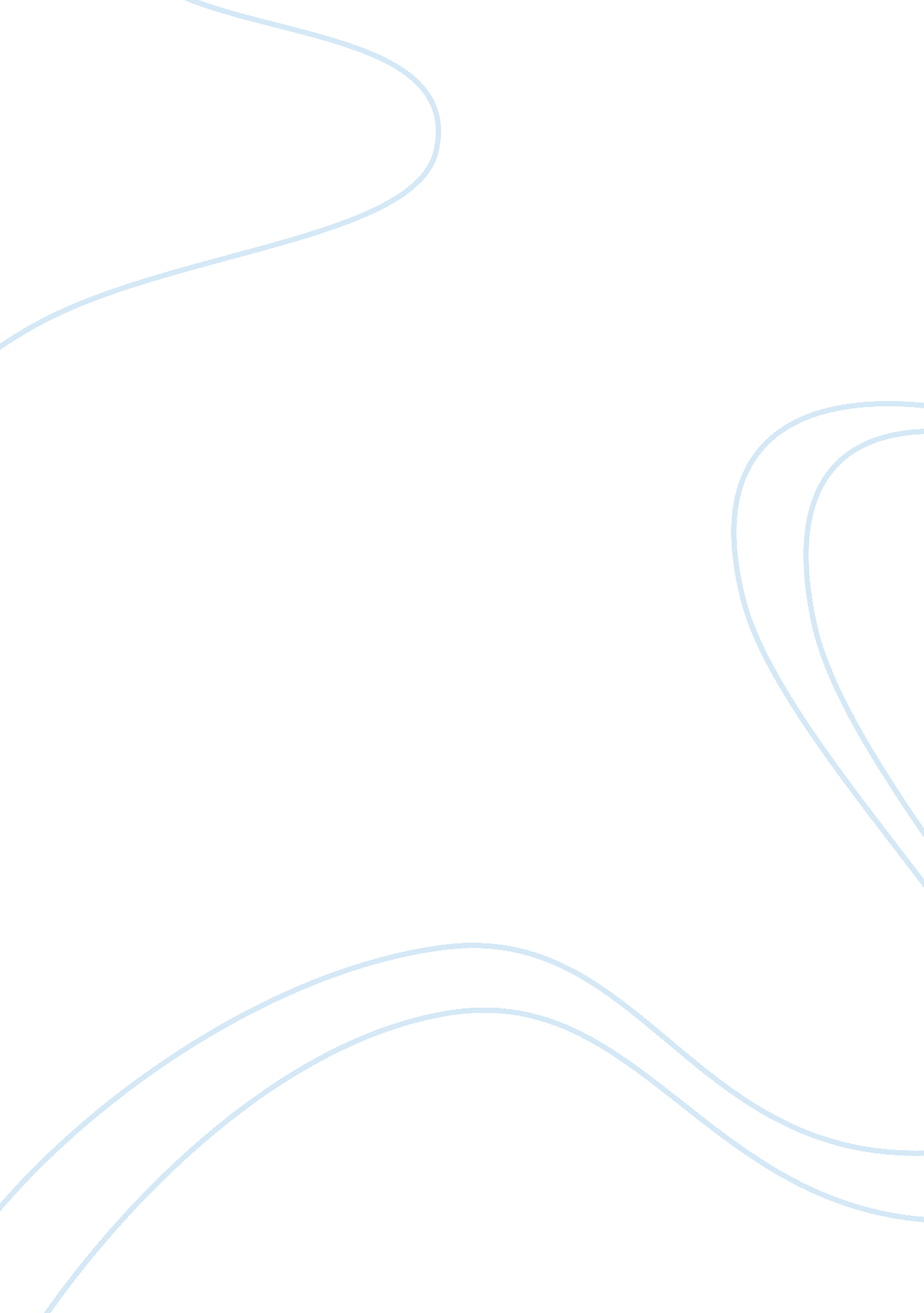 Kennedys freedom and unityHistory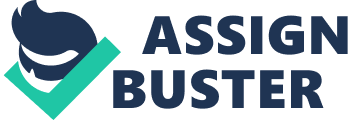 President Kennedy went on to discuss the purposes and benefits of unity. If we stopped fearing each other, we could become more successful in our endeavors. We could make advancements in science, medicine, and technology; instead of fearing these things, we can work together to make them work for us. However, states and countries must show honest sincerity when deciding to work together with the rest of the nation. As Kennedy said, “ Civility is not a sign of weakness, and sincerity is always subject to proof.” 
In preserving peace, ridding of oppression, and promising freedom, Kennedy made it known that it may not happen in this lifetime, but we can still be the generation to set it all in motion. 
Kennedy drew his address to a close with the immortal words that we have all become familiar with: “ Ask not what your country can do for you - ask what you can do for your country.” He furthered his statement to encompass the world, saying, “ Ask not what America will do for you, but what together we can do for the freedom of man.” Kennedy knew the importance of working together as a united world, becoming one instead of falling apart and going against each other as many. He extended his hand of freedom and peace to the entire human race, not just a select few. 